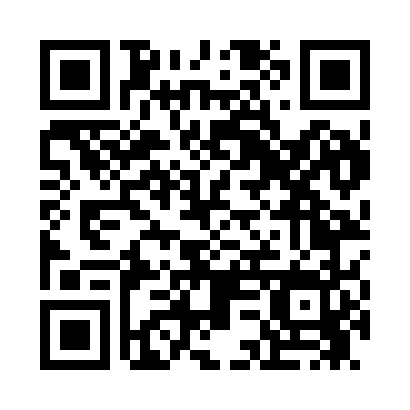 Prayer times for East Derry, New Hampshire, USAMon 1 Jul 2024 - Wed 31 Jul 2024High Latitude Method: Angle Based RulePrayer Calculation Method: Islamic Society of North AmericaAsar Calculation Method: ShafiPrayer times provided by https://www.salahtimes.comDateDayFajrSunriseDhuhrAsrMaghribIsha1Mon3:245:1112:494:548:2810:142Tue3:255:1112:494:548:2710:133Wed3:265:1212:504:548:2710:134Thu3:275:1212:504:548:2710:125Fri3:285:1312:504:548:2710:126Sat3:295:1412:504:548:2610:117Sun3:305:1412:504:548:2610:108Mon3:315:1512:504:548:2510:099Tue3:325:1612:514:548:2510:0910Wed3:335:1612:514:548:2510:0811Thu3:345:1712:514:548:2410:0712Fri3:355:1812:514:548:2310:0613Sat3:375:1912:514:548:2310:0514Sun3:385:2012:514:548:2210:0415Mon3:395:2112:514:548:2210:0316Tue3:405:2112:514:548:2110:0217Wed3:425:2212:514:538:2010:0118Thu3:435:2312:514:538:199:5919Fri3:445:2412:524:538:199:5820Sat3:465:2512:524:538:189:5721Sun3:475:2612:524:538:179:5522Mon3:485:2712:524:528:169:5423Tue3:505:2812:524:528:159:5324Wed3:515:2912:524:528:149:5125Thu3:535:3012:524:528:139:5026Fri3:545:3112:524:518:129:4827Sat3:565:3212:524:518:119:4728Sun3:575:3312:524:518:109:4529Mon3:595:3412:524:508:099:4430Tue4:005:3512:524:508:089:4231Wed4:025:3612:524:508:079:41